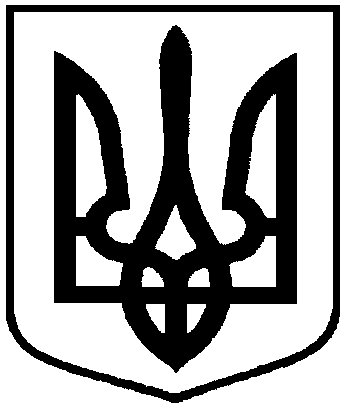 РОЗПОРЯДЖЕННЯМІСЬКОГО ГОЛОВИм. Суми 	З метою сприяння поширенню інформації про місто Суми, встановлення Національного рекорду України - наймасовішого одночасного звучання вранішніх будильників, залученню внутрішніх туристів, керуючись пунктом 20 частини 4 статті 42 Закону України «Про місцеве самоврядування в Україні»:	1. Провести 9 серпня 2018 року о 6:15 у сквері Т. Шевченка спільну промоційну акцію Сумської міської ради та ТРК «Україна» «#ПрокидайсяУкраїно».Департаменту комунікацій та інформаційної політики (Моша А.М.) проінформувати мешканців міста про проведення акції.3. Департаменту інфраструктури міста (Яременко Г.І.), управлінню «Інспекція з благоустрою міста Суми» (Голопьоров Р.В.), КП «Зеленбуд» (Лаврик В.В.), КП «Шляхрембуд» (Вегера О.О.), КП «Спецкомбінат» (Короткевич Є.Г.) до 08.08.2018 відповідно до повноважень забезпечити облаштування скверу Т. Шевченка та благоустрій центральної частини міста.	4. КП «Міськводоканал» (Сагач А.Г.) забезпечити 09.08.2018 роботу фонтанів у сквері на Покровській площі та фонтану «Садко».5. КП «Міськсвітло» (Велитченко Е.В.) підключити звукопідсилювальну апаратуру у сквері Т.Г. Шевченка 09.08.2018 о 05:30.6. Відділу транспорту, зв’язку та телекомунікаційних послуг      (Яковенко С. В.), КП «Електроавтотранс» (Однорог В.Л.) 09.08.2018 забезпечити роботу комунального транспорту з 05:15 від кінцевих зупинок до центру міста.7. Відділу з питань взаємодії з правоохоронними органами та оборонної роботи Сумської міської ради (Брязкун Г.В.), Сумському відділу поліції            ГУНП в Сумській області (Карабута П.І.), Управлінню патрульної поліції в Сумській області (Калюжний О.О.) у межах повноважень забезпечити 09.08.2018 публічну безпеку та порядок під час проведення заходу. 8. Організацію виконання даного розпорядження покласти на заступника міського голови, керуючого справами виконавчого комітету Пака С.Я. В.о. міського голови з виконавчої роботи                                 В.В. ВойтенкоМоша 700-620Розіслати: згідно зі спискомвід    06.08.2018  № 276-Р  Про проведення спільної промоційної акції Сумської міської ради та ТРК «Україна» «#ПрокидайсяУкраїно»